Publicado en  el 30/09/2016 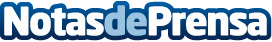 Amazon desarrolla videojuegos propios para PCLa multinacional ha presentado tres nuevos títulos y se suma, de este modo, al carro de los videojuegos. Un carro sobre el que también se interesó Facebook recientementeDatos de contacto:Nota de prensa publicada en: https://www.notasdeprensa.es/amazon-desarrolla-videojuegos-propios-para-pc Categorias: Juegos E-Commerce Consumo Gaming http://www.notasdeprensa.es